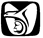 INSTITUTO MEXICANO DEL SEGURO SOCIALHoja de firmas del ______________________________________________________________FechaLas minutas deben contar con el 80% de la asistencia y firmas para que sean válidas.Cada uno de los integrantes del Comité deberá asistir de manera presencial, al menos al 80% de las sesiones programadas en el año. Cargo en el ComitéNombreFirmaObservaciones